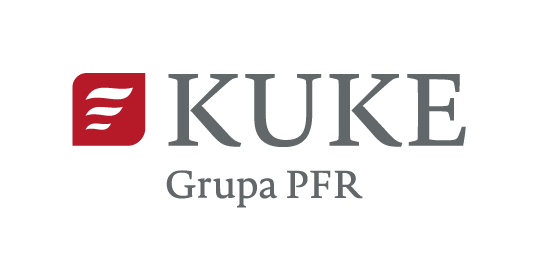 OPIS WPŁYWU INWESTYCJI NA GOSPODARKĘZałącznik nr 2 do Wniosku o indywidualne ubezpieczenie inwestycji bezpośredniej za granicą/Załącznik nr 2 stanowi integralną część Wniosku o indywidualne ubezpieczenie inwestycji bezpośredniej za granicą z dnia      /Uwaga:	Jeżeli uważacie Państwo, że niektóre podane przez Was informacje powinny być rozszerzone prosimy o sporządzenie aneksu.Wszystkie przekazane przez Państwa informacje będą traktowane jako  tajemnica służbowa. KUKE S.A. gromadzi oraz przetwarza dane i informacje zawarte w niniejszym wniosku w zakresie niezbędnym do zawarcia i realizacji umowy ubezpieczenia oraz przekazuje je innym podmiotom uczestniczącym w procesie zawierania ubezpieczeń gwarantowanych przez Skarb Państwa, o ile taki wymóg wynika z przepisów prawa, niezależnie 
od tego, czy umowa będzie zawarta, przestrzegając przy tym ustawy z dnia 29 sierpnia 1997 r. o ochronie danych osobowych (Dz. U. z 2002r. Nr 101, poz. 926 z późn. zm.).Proszę scharakteryzować inwestycję bezpośrednią za granicą posługując się parametrami wielkości, wydajności, ilości produktów i zużywanych surowców, a w przypadku budowy części obiektu, podać parametry dotyczące całego zakładu:      /Jeżeli uważacie Państwo, że odpowiedź na to pytanie powinna być rozszerzona, prosimy o sporządzenie aneksu./Czy obiekt, będący miejscem realizacji eksportu jest nowy, czy już istniejący?nowy			istniejący		rozbudowa (nadbudowa, przebudowa)			modernizacja					Czy w trakcie realizacji projektu wystąpi któryś z czynników społecznych i gospodarczych:utworzenie dodatkowych miejsc pracy w Polsce	 likwidacja miejsc pracy w Polsce	opis:       zwiększenie Państwa eksportu na rynek, w którym jest realizowana inwestycja	eksport surowców i półproduktów realizowany przez krajowych kooperantów Wnioskodawcy	zmniejszenie Państwa eksportu na rynek, w którym jest realizowana inwestycja	 inne czynniki społeczne lub gospodarcze, 	jakie?	     /Jeżeli uważacie Państwo, że odpowiedź na to pytanie powinna być rozszerzona, prosimy o sporządzenie aneksu./Miejsce i  data  Podpis osoby upoważnionej 
do reprezentowania Wnioskodawcy